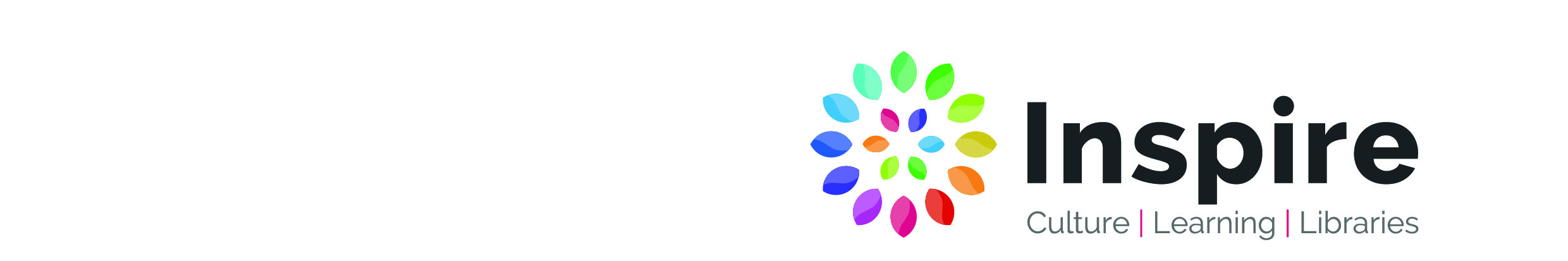 2021 10 – Holme Pierrepont – The Mobile Library will be visiting on the following dates:Monday18thJan	12th April        05th Jul          27th Sept         22nd Nov                      15th Feb	10th May         02nd Aug        25th Oct           20th Dec                    	15th Mar	 07th Jun      *(31st Aug Tuesday)               17th Jan 2022                        * Public Holiday moved to For information about requested titles or particular items of stock, please contact: Kirkby Library Tel No:   01623 753 236E-mail Kirkby.library@inspireculture.org.uk 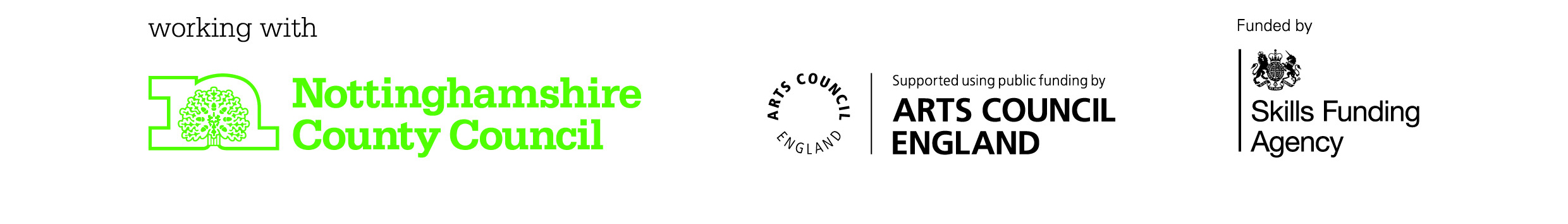 Stop NoLocationStop NameArriveDepart1Catalyst Church10.1010.352Holme PierrepontGreenacres10.5511.353 Close (Community Centre)11.4512.10412.4513.155 No.30 13.2013.356Spinney Close, No 2813.4014.007Kingfisher Court, No 3314.0514.358EdwaltonBus terminus14.4015.10